الجمهوريــــــــة الجزائريــــــة الديمقراطيـــــة الشعبيـــــةRépublique Algérienne Démocratique et Populaire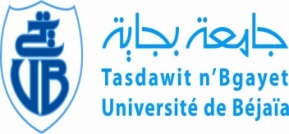 Aux Etudiants en 1éme Année Groupe 1Vous êtes informés que votre examen de remplacement du module de "L’EXPRESSION ORALE" avec  Melle AKKAR est programmé le mercredi   17 Février 2016, à la salle 02 Bloc 03 ; à 13h00.														Fait le 14/02/2016        Le Département       